日頃より当センターをご利用いただきありがとうございます。今回、FT-IR分析セミナーを開催しますのでご案内致します。FT-IRは主に有機物の分析に用いられ、プラスチック成形・自動車・半導体・医療機器など、幅広い業界異物分析、品質管理及び研究開発用途等に利用されております。本セミナーでは、FT-IR分析について基礎から学ぶことができる講義やサンプリングから分析までを実演するワークショップ等を予定しております。　ぜひご参加くださいますようよろしくお願い致します。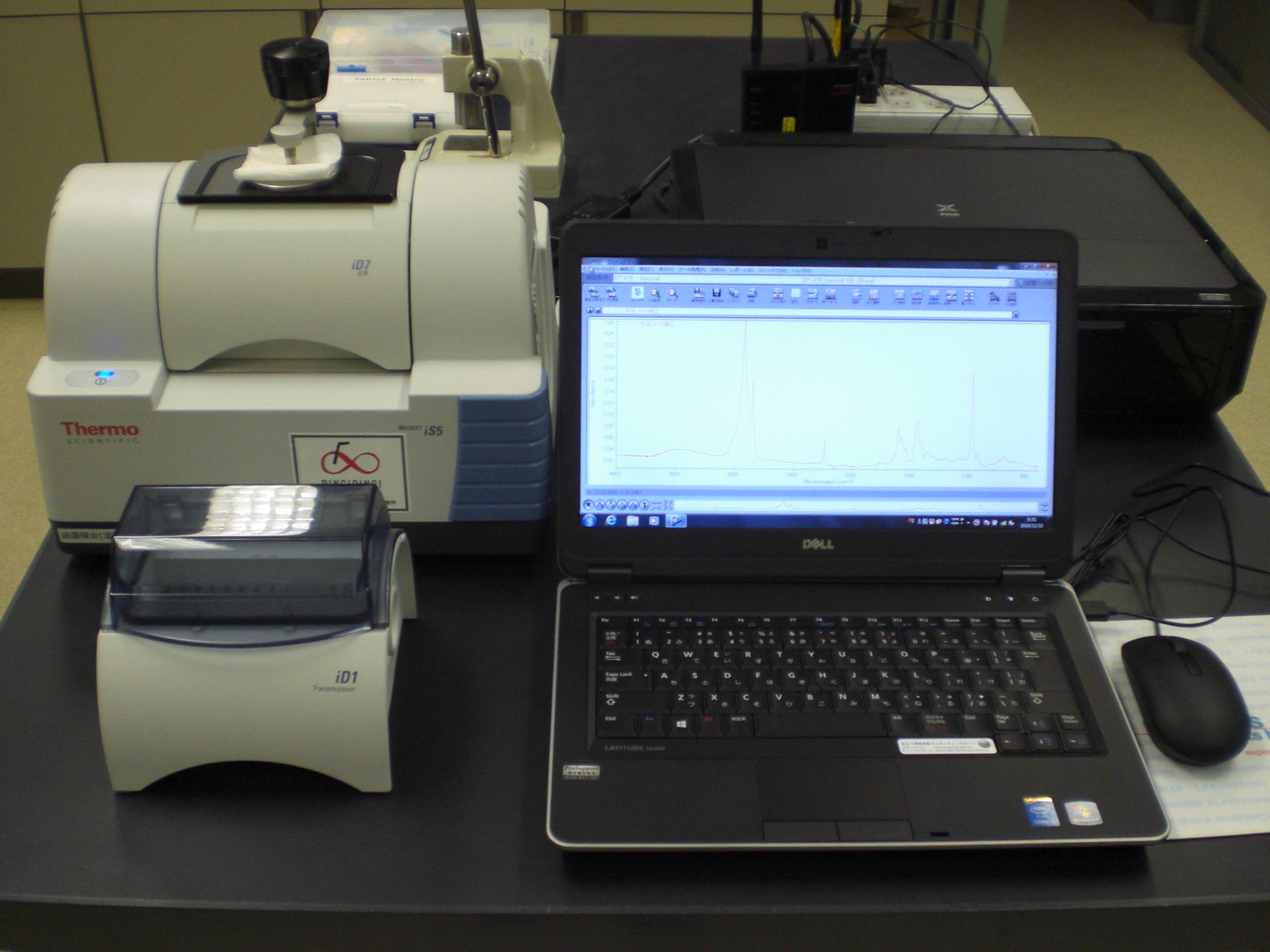 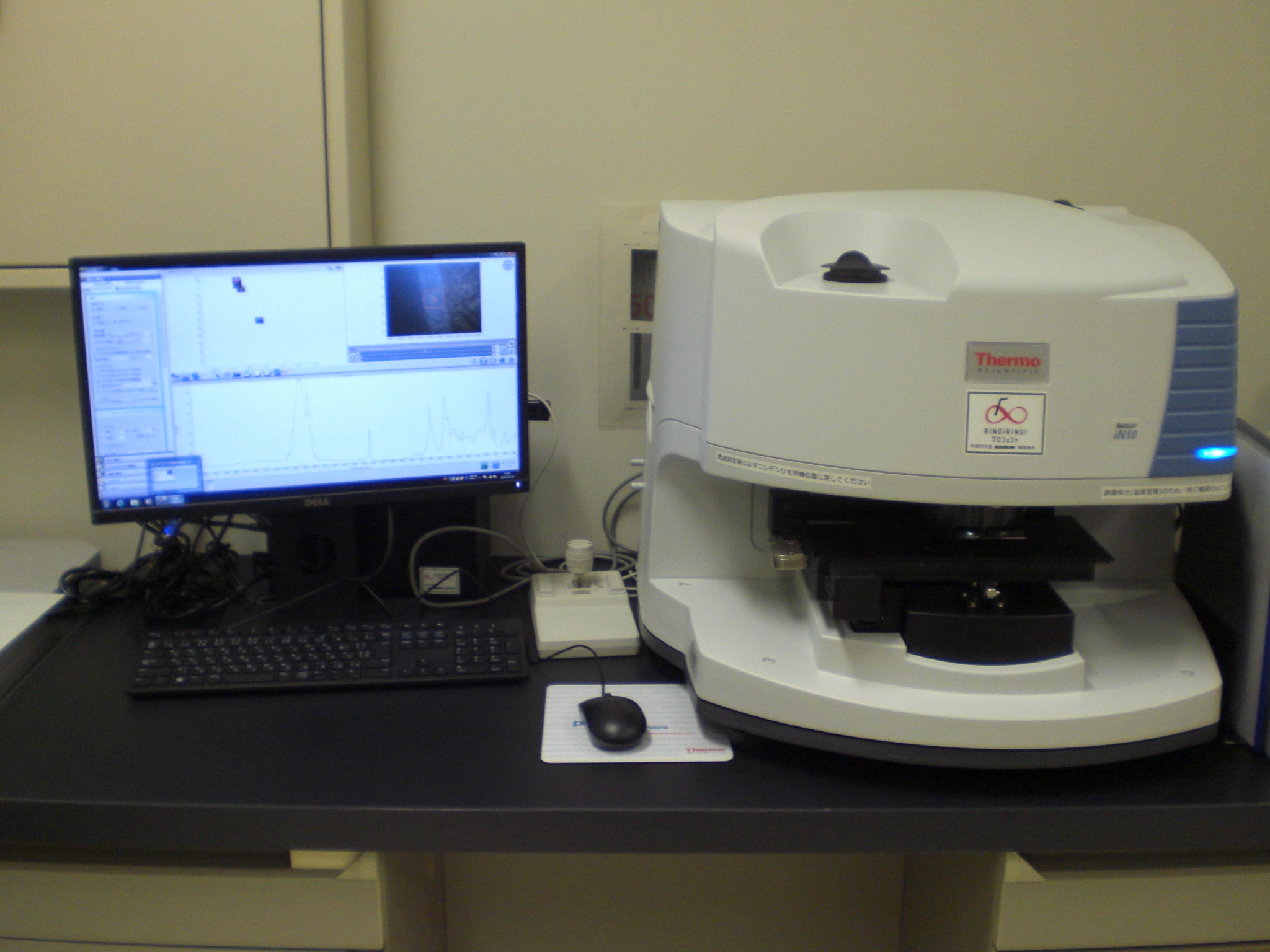 